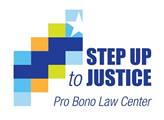 Pro Bono Service VerificationFor each 5 hours of pro bono service provided through an approved legal services program (up to 25 hours of service per year), you can claim 1 hour of CLE self-study credit (up to a total of 5 hours of CLE credit per year).  When you complete your MCLE affidavit, enter as one event of self-study CLE "Pro Bono Service provided through Step Up to Justice" and the number of hours of pro bono service you provided and the number of CLE credits claimed.Attorney Name ___________________________________________________Arizona State Bar # _______________________________________________

Pro Bono Service Hours Provided through this program 7/1/2022-6/30/2023 _______Name of Approved Legal Services Program (per Rule 38)____________________________________________________________________________________________________________________________________Please submit this form via e-mail to:  	Michele M. Mirto, Executive Director/Attorney at Law	Step Up to Justice 	mmirto@stepuptojustice.orgLegal Services Program Signature_________________________________________________________DO NOT SUBMIT THIS FORM TO STATE BAR.  This form is to be kept with your other CLE materials and attendance certificates in case of CLE audit in the future.Thank you for your pro bono service!